Excursion Safety Protocol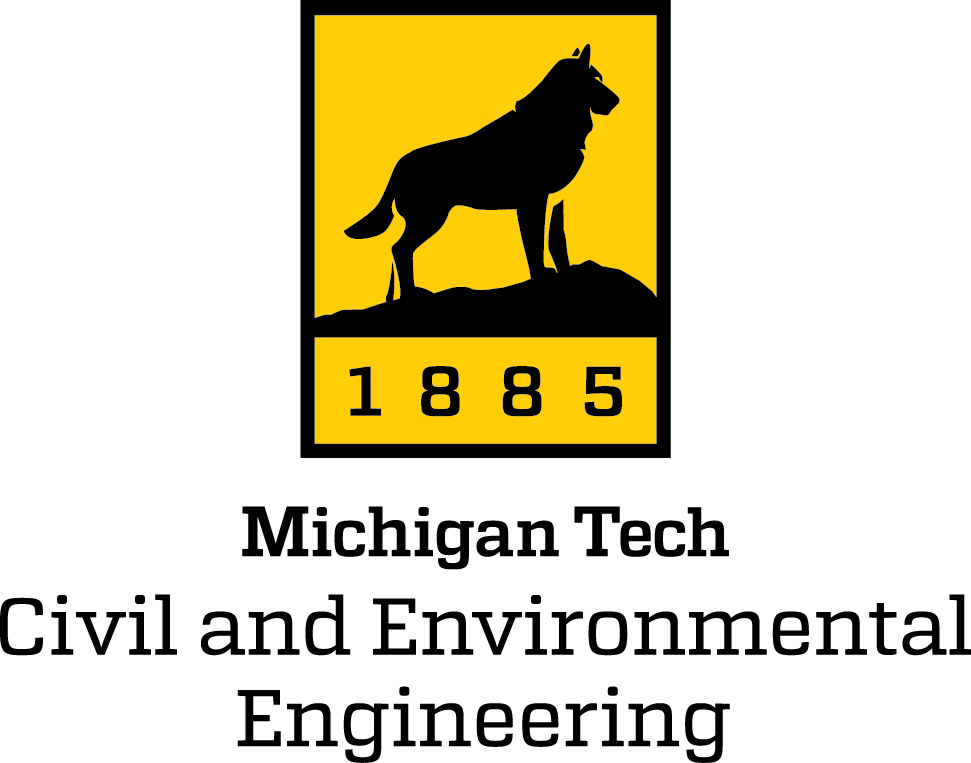 Last Updated: March 24, 2020Table of ContentsIntroductionThe safety of all members of the Civil and Environmental Engineering Department is of the utmost importance no matter where our community members may be. As such, the Laboratory, Safety and Chemical Hygiene (LSCH) Committee has developed this Excursion Protocol.ApplicationThis protocol applies to: all excursions in which University students are participating except as noted herein.  Examples of excursions are University sponsored trips, competitions, field trips, research trips, and conferences.  This protocol does not apply in excursions where the University students in participating in the role of a University employee.  An example of an excursion where the protocol does not apply is where a student employee (e.g. paid Research Assistant) is accompanying a researcher to do field work.Required FormsListed below are the required Excursion Protocol forms that must be completed, signed and returned to the CEE, Dow 870 office at least one-day prior to departure.Excursion Itinerary/Travel Plan Form ----------- completed by the Lead-Organizer	Page 2Excursion Safety Plan Form ----------------------- completed by the Lead-Organizer	Page 3List of Participants Form ---------------------------- completed by the Lead-Organizer	Page 4Excursion Participant Checklist ------------------- completed by the Lead-Organizer and Participant	Page 5Excursion Organizer Checklist -------------------- completed by the Lead-Organizer	Page 6Participant Information Form The participant information form is to be completed by the participant prior to departure and given directly to the lead-organizer.  The information provided on this form must be kept strictly confidential and only viewed by the lead-organizer.  The lead-organizer must review information prior to excursion and discuss preventive measures to ensure safety of all participants.  The lead-organizer must destroy the form upon completion of the excursion.Participant Information Form ----------------------- completed by the Participant	Page 7AppendicesThe Appendices provide information on physical and environmental hazards as well as safety resources which may be helpful in planning the excursion.ContactIf you have questions about the Excursion Protocol or other safety concerns please contact the CEE Safety Committee at ceesafety-l@mtu.edu or visit the CEE Safety webpage https://www.mtu.edu/cee/safety/forms-policy to find contact information for the CEE Safety Committee members.EXCURSION ITINERARY/TRAVEL PLAN CIVIL AND ENVIRONMENTAL ENGINEERINGMICHIGAN TECHNOLOGICAL UNIVERSTIYLead-Organizer/Contact:______________________________________________________________________Office/Cell Phone Number:____________________________________________________________________Email:_____________________________________________________________________________________Course Number/Research Project:______________________________________________________________Destination/Location of Excursion:______________________________________________________________City/State:_________________________________________________________________________________Excursion Purpose:________________________________________________________________________________________________________________________________________________________________________________________________________________________________________________________________________________________________________________________________________________________DEPARTUREDate (Departure):____________________________________________________________________________Time (Departure):____________________________________________________________________________Time (Arrival-Destination):_____________________________________________________________________Mode of Transportation:_______________________________________________________________________Names of Drivers (if applicable):_________________________________________________________________RETURN TRIPDate (Return to Campus):___________________________________________________________________Time (Return to Campus):___________________________________________________________________Mode of Transportation:______________________________________________________________________Names of Drivers (if applicable):________________________________________________________________Additional Information (Optional):____________________________________________________________________________________________________________________________________________________________________________________________________________________________________________________Lead-Organizer Signature:_____________________________Position:_____________________Date:________Faculty/Staff member Signature:____________________________________________________Date:________2EXCURSION SAFETY PLAN CIVIL AND ENVIRONMENTAL ENGINEERINGMICHIGAN TECHNOLOGICAL UNIVERSTIYHAZARD ASSESSMENT (Review Appendix I for additional Hazards)Weather Forecast (Destination):___________________________________________________________________________________________________________________________________________________________Hazards:___________________________________________________________________________________________________________________________________________________________________________________________________________________________________________________________________________________________________________________________________________________________Steps to avoid or minimize identified hazards:______________________________________________________________________________________________________________________________________________________________________________________________________________________________________________________________________________________________________________________________________________________________________________________________________________________________Clothing/Shoes Required (Recommendation):________________________________________________________________________________________________________________________________________

___________________________________________________________________________________Nearest Medical Facility (at destination):__________________________________________________________ADDITIONAL CONTACTSContact 1:__________________________________________________________________________________Office/Cell Phone Number:____________________________________________________________________Email:_____________________________________________________________________________________Contact 2:__________________________________________________________________________________Office/Cell Phone Number:____________________________________________________________________Email:_____________________________________________________________________________________Lead-Organizer Signature:__________________________________________Date:_______________________3LIST OF PARTICIPANTS1.____________________________________________25.__________________________________________2.____________________________________________26.__________________________________________3.____________________________________________27.__________________________________________4.____________________________________________28.__________________________________________5.____________________________________________29.__________________________________________6.____________________________________________30.__________________________________________7.____________________________________________31.__________________________________________8.____________________________________________32.__________________________________________9.____________________________________________33.__________________________________________10.___________________________________________34.__________________________________________11.___________________________________________35.__________________________________________12.___________________________________________36.__________________________________________13.___________________________________________37.__________________________________________14.___________________________________________38.__________________________________________15.___________________________________________39.__________________________________________16.___________________________________________40.__________________________________________17.___________________________________________41.__________________________________________18.___________________________________________42.__________________________________________19.___________________________________________43.__________________________________________20.___________________________________________44.__________________________________________21.___________________________________________45.__________________________________________22.___________________________________________46.__________________________________________23.___________________________________________47.__________________________________________24.___________________________________________48.__________________________________________4EXCURSION PARTICIPANT ChecklistCIVIL AND ENVIRONMENTAL ENGINEERINGMICHIGAN TECHNOLOGICAL UNIVERSTIYThe lead-organizer will check the boxes of the line items that apply to the excursion and require the participant's initials. The participants will confirm and initial all lines that have a check-mark in the "Organizer Checks" column. All other lines should be marked -n/a- as appropriate. Sign the form and return it to CEE Department main office-DOW 870 prior to excursion departure. These rules apply to participants participating in an excursion.I have read and understood all of the foregoing safety precautions. I understand that there are risks to myself and others. Therefore, I agree to abide by the above rules and I will behave in a responsible manner.Participant Name (print)_______________________________________________________________________ Participant Signature:__________________________________________________Date:___________________5EXCURSION LEAD-ORGANIZER ChecklistCIVIL AND ENVIRONMENTAL ENGINEERINGMICHIGAN TECHNOLOGICAL UNIVERSTIYThe lead-organizer will confirm and initial all lines that are applicable and mark all other lines -n/a- as appropriate for your excursion. Sign the form and return it to CEE Department main office-DOW 870 prior to excursion departure. Prior to travel, the lead-organizer must:If Boats or water craft are being used, the lead-organizer must:If vehicles will be used for transporting participants, the lead-organizer must:While on the excursion, the lead-organizer must:I have read and understood all of the foregoing safety precautions.  I understand that there are risks to myself and others. Therefore, I agree to abide by the above rules and I will behave in a responsible manner.Lead-Organizer Name (print):____________________________________________________________________________Lead-Organizer Signature:______________________________________________________Date:____________________6Participant InformationExcursion ProtocolCivil and Environmental EngineeringMichigan Technological UniversityThe information disclosed on this form is voluntary. The information provided on this form will be kept strictly confidential and will only be viewed by the lead-organizer.  The lead-organizer will review information prior to excursion and discuss preventive measures to ensure safety of all participants.  This form will be destroyed upon completion of the excursion.Name:_____________________________________________________________________________________Cell Phone # (if carrying on the excursion):________________________________________________________Allergies or Health Concerns:_________________________________________________________________________________________________________________________________________________________________________________________________________________________________________________________________________________________________________________________________________________Emergency Contact InformationName:_____________________________________________________________________________________Relationship:________________________________________________________________________________Contact #__________________________________________________________________________________1) I voluntarily provide this information.Participant Signature:________________________________________________Date:___________________2) I decline to provide this information.Participant Signature:________________________________________________Date:___________________7APPENDIX IPhysical & Environmental HazardsThere are many general physical and environmental hazards that exist in nearly every location worldwide. All field researchers, regardless of the work location, should read through this section to learn more about some general physical and environmental hazards.Animals There are many general safety hazards pertaining to animals and other indigenous creatures that exist in nearly every location worldwide. All field researchers, regardless of the work location, should read through this section to learn more about some general guidelines to prevent injury from animals. General Safety Guidelines A number of animals and pests may be encountered in fieldwork. Follow these general guidelines to prevent injury or disease:(a)  Wear insect repellent and/or clothing designed to prevent insect bites. (b)  Use netting to keep pests away from food and people. (c)  Keep garbage in rodent-proof containers and stored away from your campsite or work area. Food crumbs and debrismay attract insects and animals.(d) Thoroughly shake all clothing and bedding before use.(e) Do not camp or sleep near obvious animal nests or burrows.(f)  Carefully look for pests before placing your hands, feet or body in areas where pests live or hide (wood piles, crevices,	 etc.). (g) Avoid contact with sick or dead animals.(h) Wear clothes made of tightly woven materials, and tuck pants into boots. (i)  Minimize the amount of time you use lights after dark as they may attract pests and animals. (j) Carry a first aid kit with you on any excursion so you can treat bites or sting and seek medical attention as needed. (k) Be aware of the appearance and habitat of pests likely to be found, such as those described in the following pages.Proper Rodent Handling Steps can be taken to reduce the risk of rodent-borne diseases:(a)  Most importantly, make the area unattractive to rodents.(b)  Cover or repair holes into a building to prevent unwanted rodents.(c)  If camping, keep the area clean of trash and store food carefully to prevent attracting rodents. (d)  Don't camp near rodent burrows.(e)  If rodent feces or dead rodents are discovered, some precautions will help reduce the risk of exposure to rodent-borne diseases when cleaning the area:Indoors: Do not stir up dust. Ventilate the area by opening the doors and windows for at least 30 minutes to diffuse potentially infectious aerosolized material. Use cross-ventilation and leave the area during the airing-out period. Dead Rodent: Using gloves, soak the rodent, droppings and nest with a solution of 1 part bleach to 9 parts water, let soak for at least 5 minutes before picking it up with a plastic bag. Place bag in a second plastic bag.Rodent Feces: Don't sweep or vacuum rodent droppings. Spray the droppings with 1 part bleach to 9 parts water, let soak for at least 5 minutes then wipe up the droppings. If possible, wet mop the area with the bleach solution. Animals:DiseasesThere are diseases caused by viruses, bacteria, fungi, and parasites in nearly every location worldwide. This guide is not intended to cover every health risk in every location, but it provides information about some more common diseases in the field. Always learn about specific health risks for the region in which you will conduct your research.  General safety rules are avoid drinking water from an impure source, wash and cook your food, and wash your hands with soap and water.APPENDIX IIResourcesThere are many resources available that may provide more in-depth information regarding your research environment. Please use the references in this section for further information on many of the topics discussed.Environmental Health and Safety:  906-487-2118http://www.mtu.edu/ehs/ Public Safety and Police Services: 906-487-2216 or 911 http://www.mtu.edu/publicsafety/First Aid/CPR Training: First Aid and CPR training are available from a number of locations General: The Centers for Disease Control and Prevention (CDC) offers a website that describes many topics related to travel, both domestic and international: http://wwwn.cdc.gov/travel/default.aspxWeather: More information on extreme weather and how to protect yourself can be found from the National Weather Service:  http://weather.gov/safety.htmlImpure Water: The CDC provides information on waterborne diseases:  http://www.cdc.gov/healthywater/Diseases: The CDC offers more detailed information about many diseases related to travel on their website: http://wwwn.cdc.gov/travel/contentDiseases.aspxGeneral Outdoor Safety: For more information on outdoor and recreational safety.800-832-1355 http://www.fs.fed.us/safety/outdoor/Hantavirus: The CDC has detailed information about hantavirus. http://www.cdc.gov/ncidod/diseases/hanta/hps/noframes/genera linfoindex.htmLyme Disease: The American Lyme Disease Foundation provides information about the disease. http://www.aldf.comParticipantInitials-or-  n/aOrganizerChecksCarry a picture ID (Michigan Tech ID or Driver’s license) with you at all times.Complete and/or sign the voluntary Participant Information form (with medical and emergency contact information) before departure and return to lead-organizer.  The Participant Information form can be found in Appendix II.   Carry medical insurance information (recommended).Wear seat belts when being transported in a vehicle.Wear or carry appropriate clothing for rain or cold weather, including layered clothing and a waterproof jacket.Wear appropriate foot attire. A minimum expectation is a sturdy lace-up walking shoe; flip flops and sandals must be approved by the lead-organizer in advance.Wear appropriate field attire, which may include appropriate shirts, long pants, and a hat as well as sunscreen, and insect repellant.Bring water and snacks appropriate for the length of the field trip.  Participants with special medical dietary needs should plan for delays that may prevent them from getting back to campus or eating at planned time. Wear life jackets on a boat (including canoes) unless exempted by a Licensed Captain or Crew.Use caution when entering the water.  Wear appropriate closed-toed shoes (sandals and Tevas must be approved in advance by the instructor.), hip or chest waders with a wading belt. Wear a life jacket, use a wading staff and have a throw rope for safety when working in deep or swift moving water. If conducting laboratory testing in the field, follow the same laboratory rules and regulations for personal protection equipment when using reagents or chemical test kits. Pay attention to hazards from insect stings and bites and small animals, promptly inspect your body for ticks when returning from the field.  Work in pairs or designated groups.  You are encouraged to carry your personal cell phone for emergencies but recognize that cellular service may not always be available.  Remember that you are a representative of the Department of Civil and Environmental Engineering and Michigan Tech and should act with professional decorum at all times.Review the Participant Requirements with the participants and get all required signatures prior to the date of travel. Monitor the weather for inclement conditions and modify the travel or activities as appropriate.Confirm a travel plan and expected return time with the CEE Department Chair.Collect the signed Participant Information form (with medical and emergency contacts) before departure-from all participants.  Retain these forms with you (in a secure location) for the duration of the excursion.  As needed, privately discuss medical-preventive-measures with individual participants according to their medical conditions.  This information must be kept strictly confidential and not disclosed or discussed with anyone other than the participant.  Confirm that the participants have all the safety equipment needed for the activity, as special conditions may exist and the participant should be prepared for those conditions based on the safety plan. Confirm the participant group has access to the site.  When using the RV Agassiz or other vessel, a US Coast Guard-licensed Captain is required for all activities on Lake Superior, Portage Lake, Torch Lake or other large bodies of water.  Note: all boats must be owed and insured by Michigan Tech or other commercial entity. Have prior permission from the CEE Department Chair before departure. Require life jackets to be worn unless exempted by a Licensed Captain or Crew. Complete Departmental Boater Safety Training prior to any boating outing. Remind owners of private vehicles transporting participants that their insurance, not Michigan Tech’s, will be invokes in the event of an accident. Confirm that anybody driving a Michigan Tech van has completed Van Driver Training, have read the Michigan Tech Vehicle Use Policy and accident reporting at www.mtu.edu/facilities/husky-motors/rentals information. They should be comfortable driving a large vehicle given weather conditions and time of day.  If trips are longer than 100 miles, a second drive is recommended.University policy states “Occupancy for 15 passenger vans is limited to 10 occupants, including the driver for travel outside of a 100-mile radius of campus”. It is University policy to obey all traffic laws, pull off the road when using a cell phone, and all passengers are to wear seatbelts in a moving vehicle.  When traveling in multiple vehicles, designate a person in each vehicle to possess key information such as routes, final destination, contact information for others on the trip, and emergency contact information. Carry appropriation communication equipment and ensure participants have necessary phone numbers to contact the lead-organizer if separated from the group. Carry the List of Participants and the Participant Information forms.Pay attention to changing weather conditions and modify the activity as appropriate.  HazardLocationCauseSymptomsPreventionVehicle AccidentWorldwide-Fatigue-Impaired driving-Driver error-Roadway factors-Vehicle factorsVarious trauma injuries-Obey traffic laws-Wear your seatbelt-Don't drive impaired-Don't speed or drive recklesslyBoating AccidentWorldwide-Lack of proper training-Fatigue-Severe weather-Alcohol impairment-Dangerous/unfamiliar conditionsVarious injuries or death-Proper training and certification byappropriate authority-0on't drive while impaired-Don't speed or drive recklesslySlips, trips, fallsWorldwide-Loose, irregular or slippery surface-Wrong footwear-Poor lighting-Obstruction-Improper (or lack of) use of ladders-Inattention or distractionStrains, fractures, bruises, and contusions (head, wrist, elbow, shoulder, back, hip, knee, ankle)-Proper "housekeeping"-Wear proper footwear-Adequate lighting-Don't carry oversized objects-Use ladders properlyDehydrationWorldwideNot enough water intake-Increased thirst-Dry mouth-Flushed face-Dizziness-Headache-Weakness-Muscle Cramps-Dark urineDrink plenty of water (at least 2 quarts per day), more if working strenuously or in a warm climateImpure waterWorldwideHarmful organisms and pathogens living in water sources-Gastrointestinal illness -Flu-like symptoms-Carry your own water-Treat water before use with tablets, purifiers, or by boiling for> 3 minutesSunburnWorldwideExcessive exposure to the sun-Irritated skin, pink or red in color-Wear long sleeved clothing and hat-Apply SPF that is equal to (or greater than) 30 sun blockHeat ExhaustionWorldwide –Hot ClimatesProlonged physical exertion in a hot environment-Fatigue-Excessive thirst-Heavy sweating-Cool, clammy skin-Acclimate to heat gradually-Drink plenty of liquids-Take frequent rest breaksHeat StrokeWorldwide –Hot ClimatesProlonged physical exertion in a hot environment-Exhaustion-Light-headedness-Bright red warm skin-Acclimate to heat gradually-Drink plenty of liquids-Take frequent rest breaksFrostbiteWorldwide –Cold ClimatesExposure to cold temperatures-Waxy, whitish numb skin-Swelling, itching, burning, and deep pain as the skin warms-Dress in layers -Wear warm clothingHazardLocationCauseSymptomsPreventionHypothermiaWorldwide –Cold ClimatesProlonged exposure to cold temperatures-Shivering-Numbness-Slurred speech-Excessive fatigue-Dress in layers -Wear appropriate clothing-Avoid getting damp from perspirationCarbon MonoxideWorldwideRunning a vehicle or burning a fuel stove in an enclosed space-Severe headaches-Disorientation-Agitation-Lethargy-Stupor-Coma-Keep areas adequately ventilated when burning fuel-Ensure that vehicle tailpipe is not covered by snowExtreme WeatherWorldwide-high altitudesDecreased oxygen intake and increased breathing rate-Headache-Nausea-Weakness-Allow your body to acclimatize by gaining elevation slowlyHigh Altitude IllnessWorldwide –high altitudesDecreased oxygen intake and increased breathing rate-Headache-Nausea-Weakness-Allow your body to acclimatize by gaining elevation slowlyWaterWorldwide-Currents, waves, turbulent, fast moving water-Drop-offs-Drowning or near drowning-Injuries-Familiarize yourself with water safetypractices and techniques-Use proper gear including flotation devices -Protective footwear for wading, marsh, reef, or rocky bottom researchHunting SeasonUnited StatesLocal hunting seasons and regulations vary-A hunting accident may result in serious injury or death-Wear appropriately colored safetyclothing-Avoid animal like behavior (e.g. hiding in thickets)Plants Poisonous North AmericaExposure to poison ivy, poison oak, or poison sumac plants-Itchy rash-Red, swollen skin-Avoid contact with poisonous plants-Use pre-exposure lotion-Wash clothes and skin with soap and water after exposureTypeLocationMost Dangerous SpeciesWhat to do if encounteredPreventionMosquitoesWorldwide – especially wet areasRefer to Section IV: Diseases-Use insect repellant -Don't leave standing pools of water-Use head nets, gloves and/or other clothing designed to prevent insect bitesRodentsWorldwideDon't touch a rodent, dead or alive-Keep areas clean to avoid attracting rodents -Store food in sealed containersFliesWorldwideFlies can serve as vectors for many diseases-Remove insects from the area if possible -Avoid areas with heavy fly infestations-Use insect repellant -Use head nets, gloves and/or other lothing designed to prevent insect bitesBearsNorth AmericaBlack Bear (North America), Grizzly Bear (Alaska, Western Canada, Pacific Northwest), Polar Bear (Arctic)-Do not run-Move slowly and speak in a low soft voice -If attacked, lay in the fetal position and - protect head -Play dead-Keep food out of sleeping areas-Never approach a bear (or bear cub) -Wear a bell or other noisemaker-Stay away from the bear’s food supplyMountain LionsNorth, Central and South America-Do not run-Move slowly and speak in a low soft voice-Grizzly bear attack, leave your pack on and PLAY DEAD. Lay ﬂat on your stomach with your hands clasped behind your neck. Spread your legs to make it harder for the bear to turn you over.-Black bear attack, DO NOT PLAY DEAD. Try to escape to a secure place such as a car or building. If escape is not possible, try to ﬁght back using any object available-Keep food out of sleeping areas-Never approach a bear (or bear cub) -Travel in groups-Make lots of noise by talking or singing-Stay away from the bear’s food supply-Use Bear Pepper Spray to deter aggressive, charging or attacking bearSnakesNorth America, MexicoRattlesnakes, Cottonmouths, Coral Snakes, Moccasins, and Copperheads-Back away slowly while keeping an eye on the snake -Do not make fast movements-Walk in open areas -Wear heavy boots -Use a stick to disturb the brush in front of you -Do not pick up, disturb, or corner a snake -Back away from a snake-Avoid locations where snakes maybeSpidersNorth AmericaBlack Widow andBrown Recluse-If you cannot leave/avoid the area, remove the spider from the area without using hands directly-Use care around rock piles, logs, bark, gardens, outdoor privies, old buildings-Wear gloves when working outside-Shake out clothing and bedding -Do not pick up or disturb a spider-Avoid locations where spiders may be such as dark placesTypeLocationMost Dangerous SpeciesWhat to do if encounteredPreventionWolvesNorth America-Do not run or turn away-If approached, act aggressively -maintain eye contact -use rocks sticks or pepper spray to discourage wolves-make a lot of noise-climb a tree-keep a clean campsiteMooseNorth America-back away-look for something to duck behind-run-do not feed them-avoid moose with young calves and avoid bulls during mating seasonScorpionsNorth America – especially Arizona, Southeast California, Utah and MexicoAll-If you cannot leave/avoid the area, remove the scorpion from the area without using hands directly-Shake out clothing and bedding before use-Avoid lumber piles and old tree stumps-Wear gloves when working outside-Do not pick up or disturb a scorpion-Avoid locations where scorpions may beBees,Wasps, etcNorth AmericaBees, wasps, hornets,and yellow jackets, Africanized Killer Bees (Southeast United States)-Do not swat or kill – this may elicit an attack response from other bees/wasps-Leave the area immediately and quickly-If being chased move into a closed area if possible-Cover face-Bring medication if you have anallergy (the sting may be fatal)-Keep scented foods, drinks and meats covered-Wear shoes outside-Avoid wearing bright colors, flower prints, and perfume-Move slowly or stand still (don’t swat at insects)Fleas &TicksNorth AmericaRefer to Section IV:Diseases-Brush away if not attached-If attached remove quickly-Remove from premises-Wear long clothing with tightly wovenMaterial and tuck pants into boots or wear clothing designed to prevent insect bites-Wear insect repellent-Drag cloth across the campsite to check for fleas/ticks-Avoid shrubbery-Stay on widest part of the pathTypeLocationExposure RouteSymptomsPreventionE. coli O157: H7and Shigatoxin-producing E. coli GastroenteritisWorldwideFoodborne – beef,unpasteurized milk, unwashed raw vegetables, water contaminated with Escherichia coli-Diarrhea-Gastrointestinal symptoms-Always cook food thoroughly-Wash vegetables before consuming-Never drink water from an impure source-Wash hands with soap and waterGiardiasisIngestion of contaminated water, food or soil.-Severe diarrhea-Gas-Abdominal cramps-Nausea-Dehydration-Severe diarrhea-Gas-Abdominal cramps-Nausea-DehydrationHisto-plasmosisWorldwide(especially Miss. & Ohio River Valleys)Inhalation of fungusHistoplasma capsulatumfrom soil contaminated with bat or bird droppings-Mild flu-like-Rarely can be acute pulmonary histoplasmosis-Use caution when disturbing dry soils orworking near bat or bird droppings-Personal protective equipment may be neededInfluenza(seasonal)Worldwide-Inhalation of influenza virus-Contact with birds or other animals  infected with influenza-Fever (usually high)-Headache-Extreme tiredness-Dry cough-Sore throat-Runny or stuffy nose-Muscle aches-Gastrointestinal symptoms-Annual flu vaccination-Cover your nose and mouth with a tissue or your elbow when you cough or sneeze-Wash hands with soap and water frequently-If you are not near water, use an alcohol-based hand cleaner-Try not to touch your eyes, nose, or mouth.-Stay away from people who are sickLeptospirosisWorldwideIngestion, swimming, or other activities in water contaminated withLeptospira-Flu-like-Occasionally more serious symptoms-Use care when working in the water, especially after a flooding event-Avoid entering the water with open woundsPlagueWorldwideFlea-borne, from rodents infected withYersinia pestis to humans-Direct contact with infected tissues or fluids from sick or dead animals-Flu-like-Non-specific-Swollen and painful lymph nodes (bubonic)-Use care when working in areas where plague is found-Use caution when working with wild rodentsTypeLocationExposure RateSymptomsPreventionRabies(VaccineAvailable)Worldwide-Infection from bite of an animal (e.g., raccoons, skunks, bats, foxes, coyotes, dogs, cats) infected with the rabies virus-Fatal (within days ofthe onset of symptoms) without immediate treatment-Early symptoms: fever, headache, malaise-Later symptoms:insomnia, anxiety, confusion, paralysis, hallucinations, hypersalivation, difficultly swallowing, fear of water-Obtain a vaccine if you will be working with high rabies risk species-Use extreme caution handling these animals-Vaccinate pets-Do not handle or feed stray animals or wild mammalsTetanus(VaccineAvailable)WorldwideA wound that is infected with Clostridium tetani;tetanus toxin is produced by the bacteria and attacks nerves-Early symptoms: lockjaw, stiffness in the neck and abdomen, difficulty swallowing-Later symptoms: muscle spasms, seizures, nervoussystem disorders-Obtain a vaccine for tetanus every 10 years or  immediately following a suspect wound or injury-Once the disease starts, it must run its courseTyphus FeverWorldwideInfection from the bite of lice, fleas, ticks, or mites infected withRickettsiae species-Headache-Fever-Rash-Use insect repellant-Wear long sleeve shirts-Tuck pants into bootsCoccidiodo-Mycosis  “Valley Fever”North andSouth Americasemiarid regionsCoccidioides speciesfungus is inhaled when soil is disturbed-None in most people-Flu-like (fever,cough, rash, headache, muscle aches)-Occasionally, chronic pulmonary infection or widespread disseminated infection-Wet soil before digging-If you are immunocompromised, wear a mask when digging-Stay inside during dust storms in areas whereCoccidioides fungus is presentSt. LouisEncephalitisNorth and South America-Mosquito-borne -infection from bite of a mosquito infected with St. Louis Encephalitis virus-Mild - fever and headache-Severe -headache, high fever, stiff neck, stupor, disorientation, coma, tremors, convulsions, muscle weakness, paralysis, and rarely death-Use insect repellent-Many mosquitoes are most active at dusk and dawn, consider staying indoors during these hours-Wear long sleeves and pants-Avoid areas of standing water where mosquitoes breedLyme DiseaseUnited States, Europe, and AsiaInfection through the bite of a tick infected withBorrelia burgdorferi Borrelia afzelii or Borrelia garinii-Spreading rash(“bullseye”)-Early symptoms: flu-like-Later symptoms: arthritis and neurologic problems-Avoid tick-infested areas-Wear long sleeves and pants-Use insect repellant-Check clothing and hair for ticks and remove any ticksTypeLocationExposure RouteSymptomsPreventionRockyMountainSpotted FeverUnitedStates, southern Canada, Mexico, Central and South AmericaInfection through the bite ofan infected tick-Rickettsia rickettsii-Sudden onset offever-Headache-Muscle pain-Spotty rash-Avoid tick-infested areas-Wear long pants, shirts-Use a repellant-Check clothing and hair for ticks and remove any ticksHantavirus Pulmonary Syndrome (HPS) – Sin Nombre VirusNorthAmericaInhalation of dust or aerosols from the infected rodent’s feces, urine, or saliva-Vector: Deer mouse(peromyscus maniculatus)-(Early, 1-5 weeks) fatigue, fever, aches, chills, headaches,dizziness, sometimes abdominal problems-(Late, 4-10 days after early) coughing, shortness of breath-Avoid contact with rodents, especially their feces-See section on dealing with rodent-infested areasArenavirus(White WaterArroyo)NorthAmericaInhalation of dust oraerosols from a rodent’s feces, urine, or saliva-Vector: Woodrats and other Neotoma species-Fever-Headache-Muscle aches-Severe respiratory distress (occasionally)-Avoid contact with rodents, especially their feces-See section on dealing with rodent-infested areasWest Nile VirusNorthAmerica-Mosquito-borne–Infection from the bite of a mosquito infected with West Nile Virus-Handling infected birds-None in most people-Mild - fever, headache, body aches, nausea, vomiting, and sometimes swollen glands or a rash-Severe - high fever, stiff neck, stupor, muscle weakness, coma, disorientation, tremors, convulsions, vision loss, numbness, paralysis-Use insect repellent-Many mosquitoes are most active at dusk and dawn, consider staying indoors during these hours-Wear long sleeves and pants-Avoid areas of standing water where mosquitoes breed-Don’t handle dead birds with your bare hands